 4th GR. STRINGS: WHAT WEEK IS IT? 2019-20 (up through January)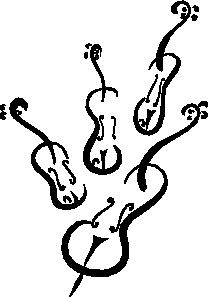 Note: there may be some changes in the schedule due to unforeseen circumstances (for ex. weather, testing), all changes will be announced in advanced. Chorus/Strings split: 30 min. of chorus, 30 minutes strings ensemble; strings only students have full hour ensemble (this does not affect sectionals)Full hour strings only: those students who are strings and chorus have only chorus that day, those only in strings have full hour (this does not affect sectionals)Full hour all  strings = students who are both in strings and chorus do not split and go only to strings for the full hour (this does not affect sectionals) *My oldest daughter is graduating from UMD 12/17-18, so I will not be in school those days. I will hand out a modified week D schedule during week of 12/9, week C. 3rd GR. STRINGS: WHAT WEEK IS IT? 2019-20 (up through January)Note: there may be some changes in the schedule due to unforeseen circumstances (for ex. weather, testing), all changes will be announced in advanced.  *My oldest daughter is graduating from UMD 12/17-18, so I will not be in school those days. I will hand out a modified week D schedule during week of 12/9, week C.September 2019September 2019September 2019September 2019September 2019September 2019September 2019September 2019SundayMondayTuesdayTuesdayWednesdayThursdayFridaySaturday22follow special 4th grade schedule23Strings meeting for parents, 6pm 3rd, 7:30 4th & 5th24242526CHORUS/STRINGS SPLIT272829WEEK B30NO SCHOOLOctober 2019October 2019October 2019October 2019October 2019October 2019October 2019October 2019SundayMondayMondayTuesdayWednesdayThursdayFridaySaturday(WEEK B)(30NO SCHOOL)(30NO SCHOOL)123 CHORUS/STRINGS SPLIT4 56WEEK C7789NO SCHOOL10 CHORUS/STRINGS SPLIT111213WEEK D1414151617 CHORUS/STRINGS SPLIT18NO SCHOOL1920WEEK A2121222324CHORUS/STRINGS SPLIT252627WEEK B2828293031 (no sectionals) CHORUS/STRINGS SPLIT1HALF DAYNovember 2019November 2019November 2019November 2019November 2019November 2019November 2019SundayMondayTuesdayWednesdayThursdayFridaySaturday3WEEK C4567 CHORUS/STRINGS SPLIT8910WEEK D11121314 CHORUS/STRINGS SPLIT151617WEEK A18192021 CHORUS/STRINGS SPLIT222324TBA25HALF DAY26HALF DAY27NO SCHOOL28NO SCHOOL29NO SCHOOL30December 2019December 2019December 2019December 2019December 2019December 2019December 2019SundayMondayTuesdayWednesdayThursdayFridaySaturday1WEEK B2345 678WEEK C9101112  FULL HOUR STRINGS ONLY131415MODIFIED WEEK D 1617NO STRINGS* 18NO STRINGS*19 FULL HOUR STRINGS ONLY202122WINTER BREAK23WINTER BREAK24WINTER BREAK25WINTER BREAK26WINTER BREAK27WINTER BREAK282930 WINTER BREAK31WINTER BREAK1 WINTER BREAK2SCHEDULE TBA3SCHEDULE TBACALENDAR FOR 2020 WILL BE HANDED OUT BEFORE WINTER BREAKSeptember 2019September 2019September 2019September 2019September 2019September 2019September 2019September 2019SundayMondayTuesdayTuesdayWednesdayThursdayFridaySaturday22WEEK A23Strings meeting for parents, 6pm 3rd, 7:30 4th & 5th24242526272829WEEK B30NO SCHOOLOctober 2019October 2019October 2019October 2019October 2019October 2019October 2019October 2019SundayMondayMondayTuesdayWednesdayThursdayFridaySaturday(WEEK B)(30NO SCHOOL)(30NO SCHOOL)124 56WEEK C7789NO SCHOOL111213WEEK D1414151618NO SCHOOL1920WEEK A21212223252627WEEK B282829301HALF DAYNovember 2019November 2019November 2019November 2019November 2019November 2019November 2019SundayMondayTuesdayWednesdayThursdayFridaySaturday3WEEK C4567 8910WEEK D11121314 151617WEEK A18192021 222324TBA25HALF DAY26HALF DAY27NO SCHOOL28NO SCHOOL29NO SCHOOL30December 2019December 2019December 2019December 2019December 2019December 2019December 2019SundayMondayTuesdayWednesdayThursdayFridaySaturday1WEEK B2345 678WEEK C9101112  131415MODIFIED WEEK D 1617NO STRINGS* 18NO STRINGS*19 202122WINTER BREAK23WINTER BREAK24WINTER BREAK25WINTER BREAK26WINTER BREAK27WINTER BREAK282930 WINTER BREAK31WINTER BREAK1 WINTER BREAK2SCHEDULE TBA3SCHEDULE TBACALENDAR FOR 2020 WILL BE HANDED OUT BEFORE WINTER BREAK